SUGGESTIONS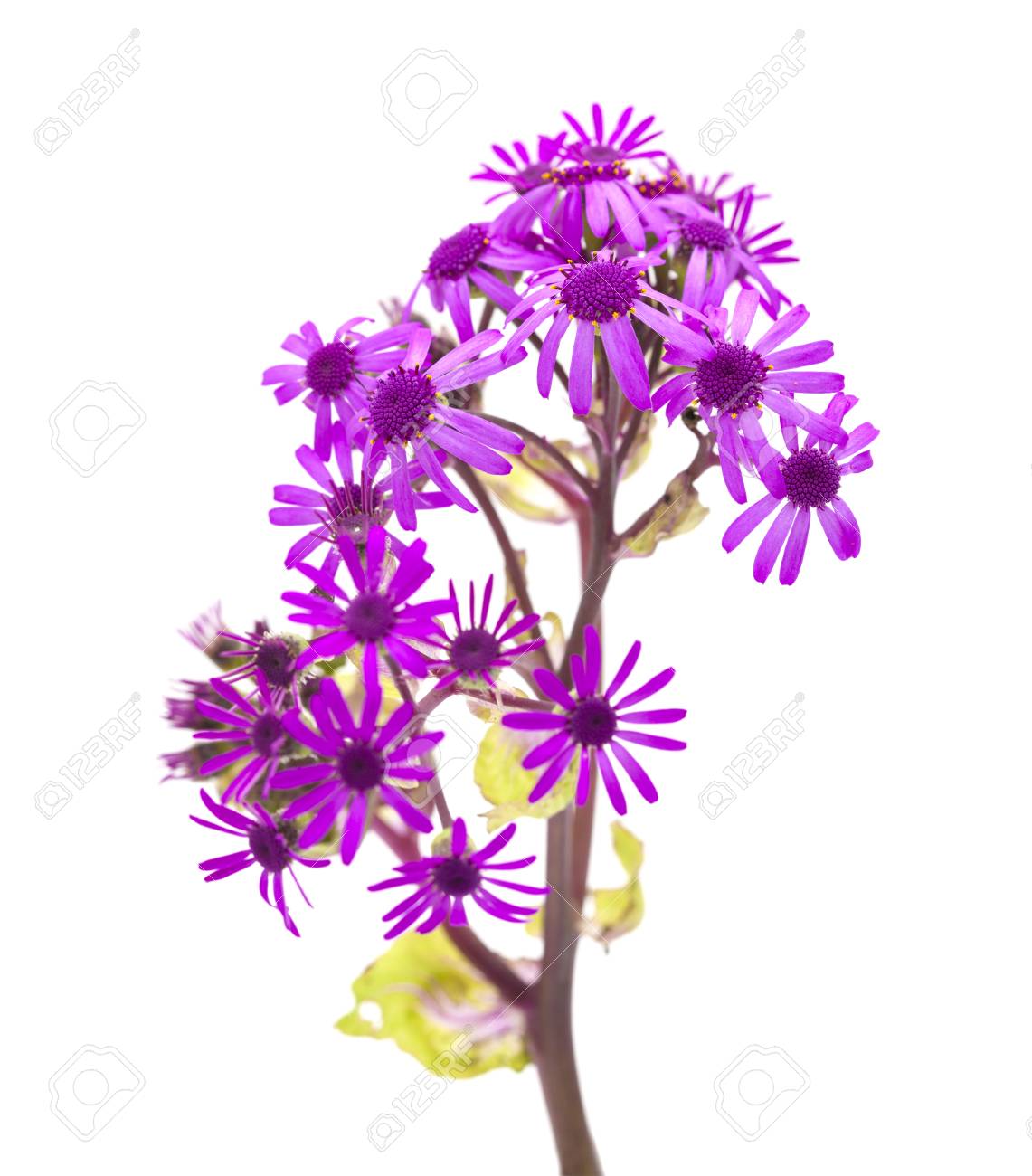 CRÉME ASPERGES							9.60 €LINGUINES AL SOLE	 						22,80 €(JAMBON, CHAMPIGNONS, FILET DE BOUEF)Salade estivale (2/3/4/7/8/9/10)					27,00 €(Saumon fumé, melon, jambon San Daniele, avocat, crevettes, crabe)Gambas gÉantes snackées avec asperges			29,00 €sur risotto à l’ail des our	Asperges mousseline (3/7/12)					25,90 €Asperges saumon fumé (3/4/7/12)					29,90 €Asperges San Daniele (3/7/12)					29,90 €Foie de veau									27,50 €Ravioli Ricotta et scampis						19,80 €aux pointes d’asperges (1/2/3/7) (pâtes fraîches)   melon jambon								24,10 €FRAISE NATURE								9,00 €FRAISE NATURE AVEC CHATILLY					9,50 €FRAISE MELBA								11,50 €      Allergènes : 1 Gluten / 2 Crustacés / 3  Œufs / 4 Poisson / 5 Arachides / 6 Soja / 7 Lactose / 8 Fruits à coque9 Céleri / 10 Moutarde /11 Sésame / 12 Sulfites / 13 Lupin /14 Mollusque